                 Семья –  союз двоих.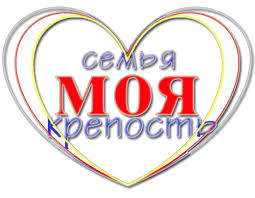 Семья есть первичный, естественный и  священный союз, в который человек вступает без принуждения и в силу необходимости.  Он призван строить этот союз на любви,  вере и на свободе. Семья начинается с брака, а  готовность к семейной жизни определяется физиологической, нравственной, социальной зрелостью.  К 18-ти годам молодые люди достигают той степени физического развития, при которой вступление в брак становиться уже возможным.  По медицинским  показаниям, ранний брак не желателен для физически незрелых девушек, по причине  протекания  осложнённой  беременности, что  может отразиться на здоровье ребёнка. Для создания и содержания семьи мало одного желания вступить в брак, молодым людям нужно ещё социальная зрелость и материальная состоятельность.Природа устроила так, что одно из самых ответственных  призваний человека – быть отцом и матерью. Семья является первичным  этапом  человеческой культуры. В семье   ребенок учиться любить , верить  и жертвовать ; в семье  слагаются  основы его характера,  открываются  главные источники его будущего счастья и несчастья; в семье ребенок становится маленьким человеком, из которого впоследствии разовьется  личность.     Человек начинает свою жизнь в  семье, которую  сам не создавал, это семья, созданная его отцом и матерью.  То, что выйдет из человека в его дальнейшей жизни, определяется в его детстве и самим  детством. «Мир  строится в детской, но и разрушается из нее; здесь прокладываются  пути спасения  и пути погибели».  Настоящая семья возникает из любви, и дает человеку счастье. Там, где заключается брак без любви, семья возникает лишь по внешней видимости. Научить детей любви и дать им счастье родители могут лишь тогда, когда  сами в браке умели любить и были счастливы. Семья спаянная любовью и счастьем, есть школа душевного здоровья, уравновешенного характера, творческой предприимчивости. Семья, лишенная этого союза есть  рассадник больных характеров, неврастенической вялости и жизненного  неудовлетворения. Если ребенок не научится любви в семье своих родителей, то где же он научиться любить,   в   каких  дурных влечениях он будет искать счастье в зрелом возрасте? Дети все перенимают и всему подражают незаметно, но глубоко погружаясь в жизнь своих родителей,  тонко подмечая и копируя их жизнь.  Чтобы развиваться правильно  и творчески, быть  психологически здоровым ребенок должен иметь в своей семье очаг любви и счастья. Только тогда его собственная  жизнь не будет вызывать в нем   болезненного отвращения; только тогда он сможет продлить и преумножить традиции своей семьи и своего рода. В любовной и счастливой семье  человек  сам способен органически любить  и  воспитывать в любви молодое поколение. Детство есть счастливейшее время жизни: время  непосредственности; время  предвкушаемого большого счастья; время, когда все  взрослые проблемы  безмолвствуют,  время повышенной доверчивости и обостренной впечатлительности; время ласковой улыбки и бескорыстного доброжелательства. Чем любовнее и счастливее была родительская семья, тем больше этих свойств и способностей сохранится в человеке, тем больше такой детскости он внесет в свою взрослую жизнь. Отношения в семье подразумевают высокую степень доверия. Мой муж или моя жена – тот человек, на которого  можно  положиться в любую минуту. В нашей республике созданы все условия для создания любящей и  счастливой семьи, главное иметь такой опыт или же  стремиться к нему. 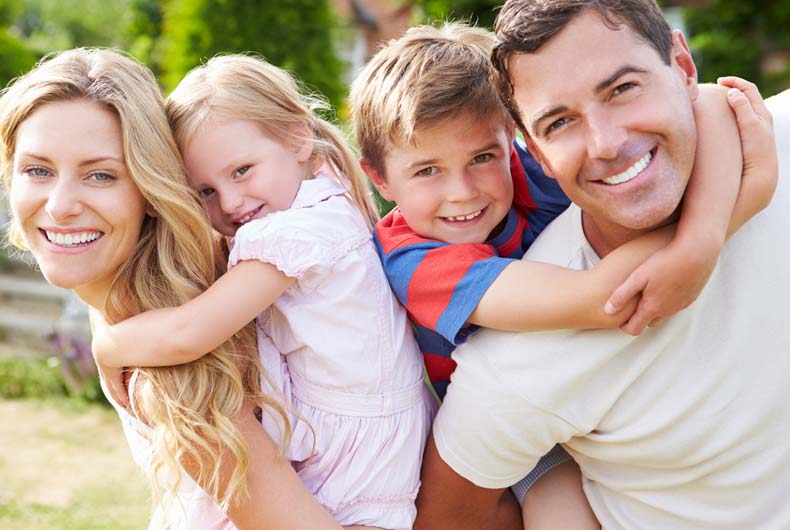 